KLASA:  UP/I-350-05/18-03/05URBROJ:   2170/1-03-07/1-18-05Rab,   23. kolovoza 2018.Primorsko-goranska županija, Upravni odjel za prostorno uređenje, graditeljstvo i zaštitu okoliša, Ispostava u Rabu, temeljem odredbi članka 142. stavak 1. Zakona o prostornom uređenju („Narodne novine“, broj: 153/13 i 65/17), u postupku izdavanja lokacijske dozvole po zahtjevu ŽUPANIJSKE LUČKE UPRAVE RAB (OIB: 17820392036), Rab, Šetalište Markantuna de Dominisa 3,P O Z I V Apodnositelja zahtjeva, vlasnika nekretnine za koju se izdaje lokacijska dozvola i nositelje drugih stvarnih prava na tim nekretninama, te vlasnike i nositelje drugih stvarnih prava na nekretnini koja neposredno graniči s nekretninom za koju se izdaje lokacijska dozvola za zahvat u prostoru: rekonstrukcija i sanacija obala u Luci Rab na k.č. 1357 i k.č. 1366, obje k.o. Banjol, te na k.č. 2263/5, k.č. 2355, k.č. 2263/70, k.č. 2263/69, k.č. 2263/67, k.č. 2353/2, k.č. 2263/68, k.č. 2353/1, k.č. 2353/3, k.č. 2263/66 i k.č. 2263/34, sve k.o. Rab – Mundanije, te u akvatoriju ispred navedenih katastarskih čestica, da izvrše uvid u Idejni projekt, broj: 101-2012 od studenog 2016. godine, izrađen po ovlaštenom inženjeru građevinarstva Luki Eškinj, dipl.ing.građ., broj ovlaštenja: G 4359 iz tvrtke „TIJAMIRA“ d.o.o. Rijeka.Uvid u Idejni projekt mogu izvršiti osobe koje dokažu da imaju svojstvo stranke, osobno ili putem opunomoćenika u prostorijama Upravnog odjela za prostorno uređenje, graditeljstvo i zaštitu okoliša, Ispostava u Rabu, Palit 71, dana 05. rujna 2018. godine od 8,45 do 9,30 sati.Stranka koja se ne odazove javnom pozivu ne može zbog toga tražiti obnovu postupka lokacijske dozvole.                                                                                          Dostaviti:Oglasna ploča, ovdje – 8 danaMrežne stranice upravnog tijelaGrađevna čestica – obuhvat zahvataSpis, ovdje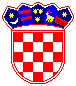 REPUBLIKA HRVATSKA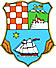 PRIMORSKO-GORANSKA ŽUPANIJAUPRAVNI ODJEL ZA PROSTORNO UREĐENJE,  GRADITELJSTVO I  ZAŠTITU KOLIŠAISPOSTAVA u RABu